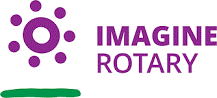 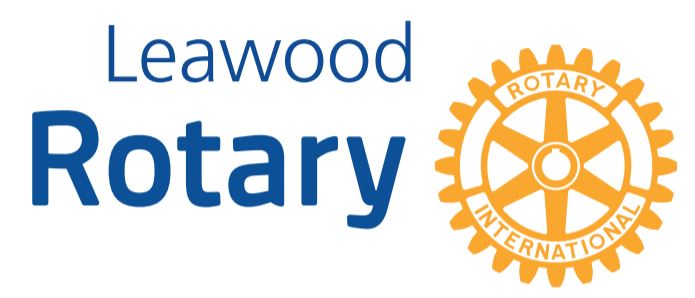 HighlightsThe Leawood Rotary Club received a special treat – we heard from a local author! Becky Blades’ latest book is titled “Start More Than You Can Finish,” a text that introduces the concept of stARTistry® — the art of beginning. Her main premise is, “Not Finishing is Not Failure.”Leawood Rotarians also volunteered at the Happy Bottoms event. Since 2009, Happy Bottoms has covered the “diaper gap” for Kansas City Metro Area families.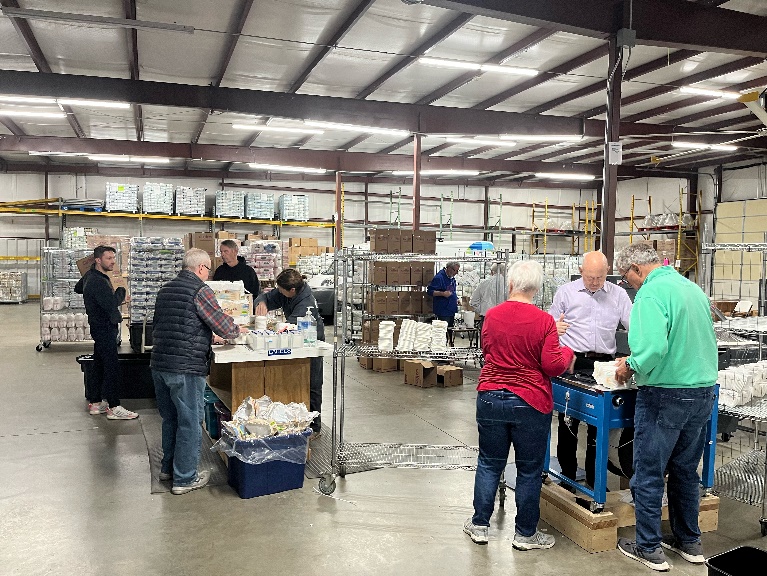 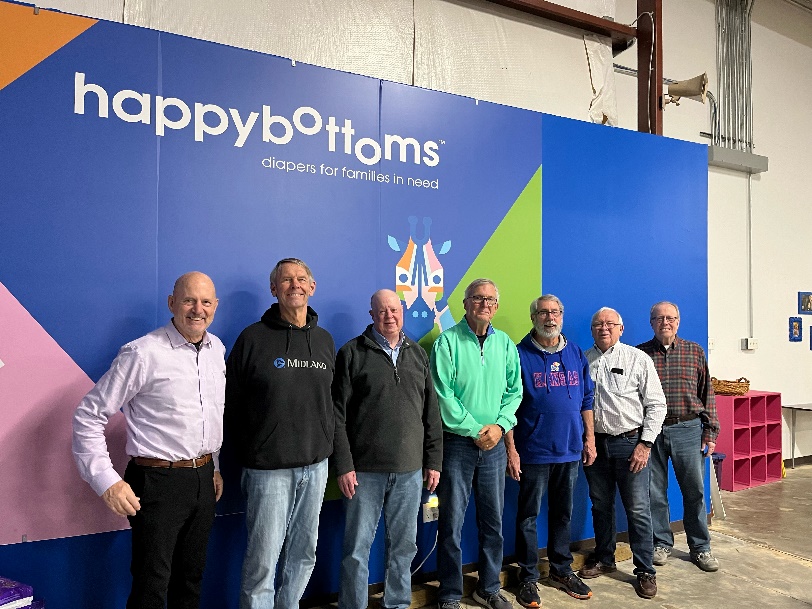 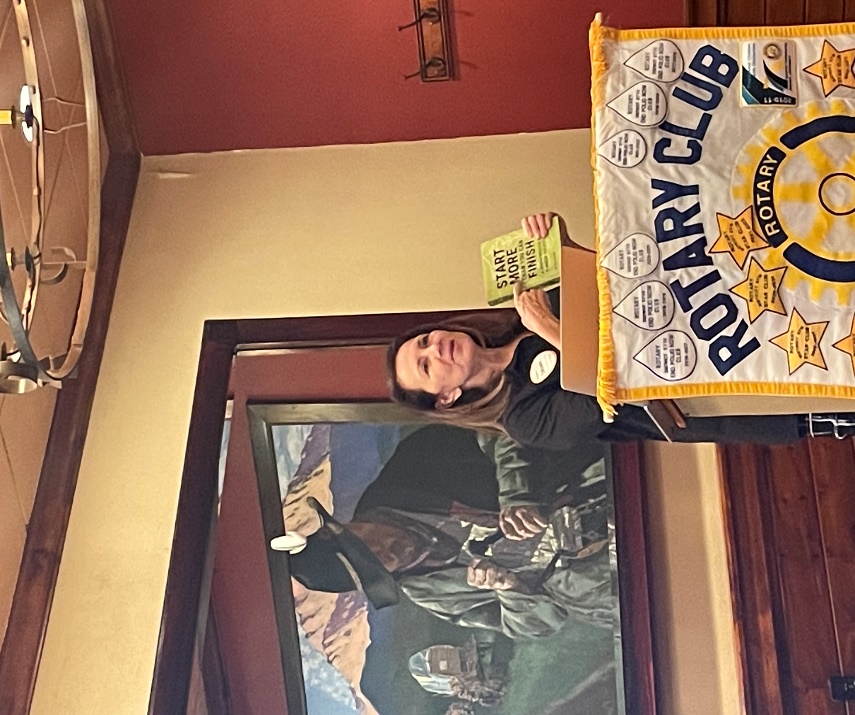 Leawood Rotary Other News and Upcoming EventsMar 22nd  is annually declared World Water Day by the UN as Rotary provides clean water worldwide. Leawood Rotary’s Happy Bucks raised $1700 in cash and checks from our members (we also have other pledges). That means that we will get a $1,000 match from club funds.Rotary Braketology Update – Del Karmeier has not one but two Round One point gathering brackets! By the time you read this, Round Two will be over, so check your email for updates from Roxanne!Girl Scout Project – Don’t forget to sign up to help on  Sat, Apr 1st, from 10:00 am – 2:00 pm, at Camp Tongawood at 18634 Evans Rd, Tonganoxie, KS 66086. RSVP directly to Mary Reed.The next hybrid meeting at Hereford House is Thursday, Apr 6th.ZOOM ACCESS
Can’t make it to the in-person meetings? Join Via ZOOM and keep up to date!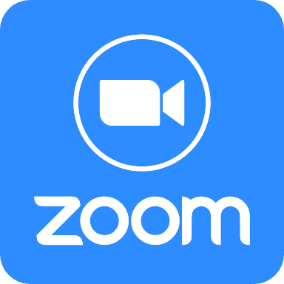 ALL Meetings are hybrid - being held in person and via Zoom. If you can’t attend in person, please join us on Thursdays at 7:15 am. https://us06web.zoom.us/j/81310427816?pwd=RnpGRnY5dmd2dnl5WS9FaGQwVEhydz09Meeting ID: 813 1042 7816 -  Passcode: RotaryDATE SPEAKER INVOCATIONVOCATIONALGREETERS ALL MONTHTECH CREWMar 23rd Monthly Board MeetingN/AAnita W. Jonn W, Kirt Y, Ed or Arlene L.Sara NylandApr 6thOpenMel HawkDavid A, Nancy B, David B, Kevin B, Mike BDavid BellApr 13thJoe Vaughn: The Rev. Thomas Johnson, Namesake of Jo.Co.Arlene LadegaardDavid A, Nancy B, David B, Kevin B, Mike BRick RobinsonApr 20th Dr. Daniel Mack – Baseball Stats, a.k.a. MoneyballEd LadegaardDavid A, Nancy B, David B, Kevin B, Mike BAndrew CatherwoodApr 27th Monthly Board MeetingN/AN/ADavid A, Nancy B, David B, Kevin B, Mike BN/A